DSWD DROMIC Report #4 on the Flashflood Incident in Kabacan and Pikit, North Cotabatoas of 23 October 2020, 6PMSUMMARYOn 14 October 2020 at around 11:00AM, a flashflood incident occurred in Barangays in Kabacan and Pikit, North Cotabato due to heavy rains brought by the trough of Tropical Depression “Ofel”.Source: DSWD-FO XIIStatus of Affected Families / PersonsA total of 24,232 families or 121,160 persons were affected by the flashflood incident in 38 barangays in Kabacan and Pikit, North Cotabato (see Table 1).Table 1. Number of Affected Families / Persons Note: Ongoing assessment and validation being conducted.Source: DSWD-FO XIIStatus of Displaced Families / Persons a.  Inside Evacuation CenterThere are 720 families or 3,600 persons currently taking temporary shelter in 2 Evacuation Centers in Kabacan, North Cotabato (see Table 2).Table 2. Number of Displaced Families / Persons Inside Evacuation Centers         Note: Ongoing assessment and validation being conducted.Source: DSWD-FO XIIb.  Outside Evacuation CenterThere are 117 families or 585 persons temporarily staying with their relatives and/or friends (see Table 3).Table 3. Number of Displaced Families / Persons Outside Evacuation CenterNote: Ongoing assessment and validation being conducted.Source: DSWD-FO XIIAssistance ProvidedA total of ₱3,916,595.92 worth of assistance was provided to the affected families; of which, ₱1,408,205.00 from DSWD and ₱2,508,390.92 from LGUs (see Table 4).Table 4. Cost of Assistance Provided to Affected Families / PersonsSource: DSWD-FO XIISITUATIONAL REPORTDSWD-DRMBDSWD-FO XII*****The Disaster Response Operations Monitoring and Information Center (DROMIC) of the DSWD continues to closely coordinate with DSWD-FO XII for significant disaster response updates and assistance provided.Prepared by:JOANNA CAMILLE R. JACINTOReleasing OfficerPHOTO DOCUMENTATION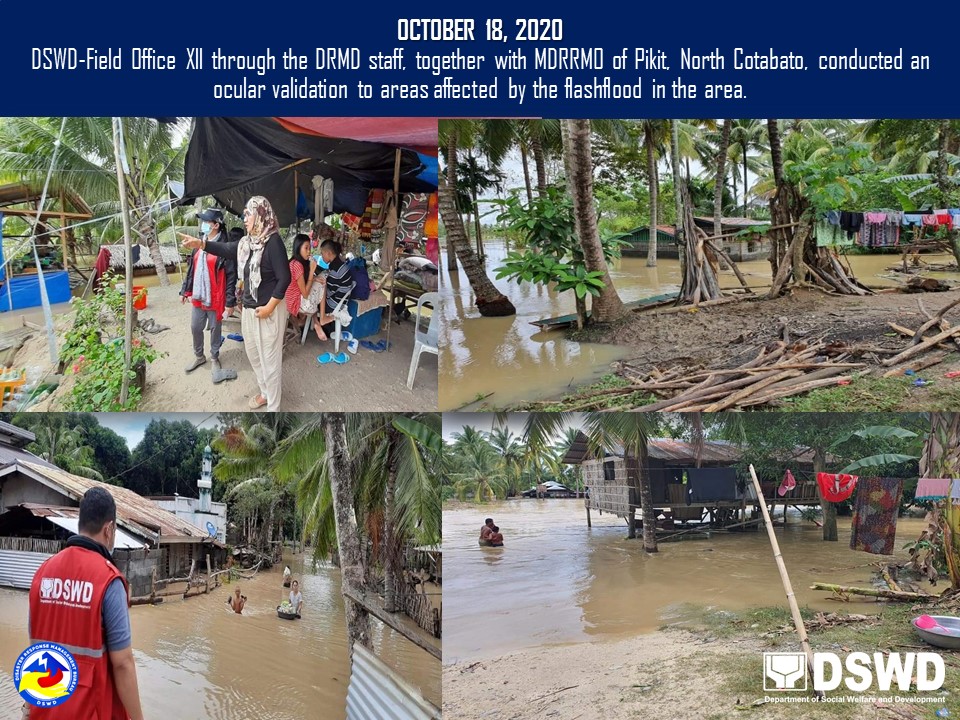 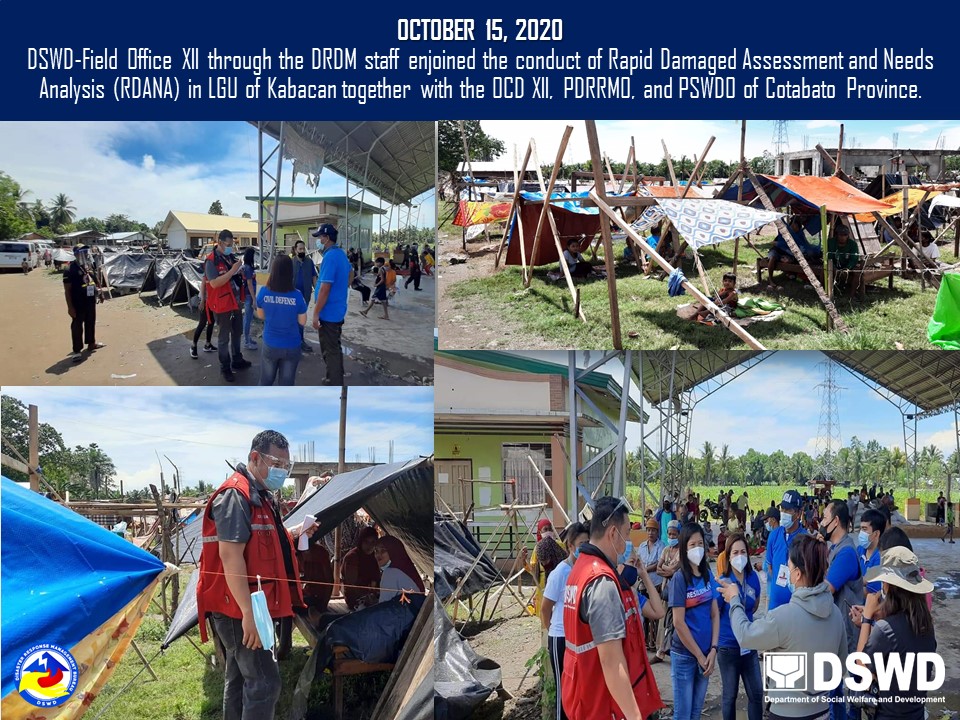 REGION / PROVINCE / MUNICIPALITY REGION / PROVINCE / MUNICIPALITY  NUMBER OF AFFECTED  NUMBER OF AFFECTED  NUMBER OF AFFECTED REGION / PROVINCE / MUNICIPALITY REGION / PROVINCE / MUNICIPALITY  Barangays  Families  Persons GRAND TOTALGRAND TOTAL38 24,232 121,160 REGION XIIREGION XII38 24,232 121,160 North CotabatoNorth Cotabato38 24,232 121,160 Kabacan8 1,991 9,955 Pikit30 22,241 111,205 REGION / PROVINCE / MUNICIPALITY REGION / PROVINCE / MUNICIPALITY  NUMBER OF EVACUATION CENTERS (ECs)  NUMBER OF EVACUATION CENTERS (ECs)  NUMBER OF DISPLACED  NUMBER OF DISPLACED  NUMBER OF DISPLACED  NUMBER OF DISPLACED REGION / PROVINCE / MUNICIPALITY REGION / PROVINCE / MUNICIPALITY  NUMBER OF EVACUATION CENTERS (ECs)  NUMBER OF EVACUATION CENTERS (ECs)  INSIDE ECs  INSIDE ECs  INSIDE ECs  INSIDE ECs REGION / PROVINCE / MUNICIPALITY REGION / PROVINCE / MUNICIPALITY  NUMBER OF EVACUATION CENTERS (ECs)  NUMBER OF EVACUATION CENTERS (ECs)  Families  Families  Persons   Persons  REGION / PROVINCE / MUNICIPALITY REGION / PROVINCE / MUNICIPALITY  CUM  NOW CUM  NOW  CUM  NOW GRAND TOTALGRAND TOTAL327507203,7503,600REGION XIIREGION XII327507203,7503,600North CotabatoNorth Cotabato327507203,7503,600Kabacan3 2 750 720 3,7503,600REGION / PROVINCE / MUNICIPALITY REGION / PROVINCE / MUNICIPALITY  NUMBER OF DISPLACED  NUMBER OF DISPLACED  NUMBER OF DISPLACED  NUMBER OF DISPLACED REGION / PROVINCE / MUNICIPALITY REGION / PROVINCE / MUNICIPALITY  OUTSIDE ECs  OUTSIDE ECs  OUTSIDE ECs  OUTSIDE ECs REGION / PROVINCE / MUNICIPALITY REGION / PROVINCE / MUNICIPALITY  Families  Families  Persons  Persons REGION / PROVINCE / MUNICIPALITY REGION / PROVINCE / MUNICIPALITY  CUM  NOW  CUM  NOW GRAND TOTALGRAND TOTAL           117            117            585            585 REGION XIIREGION XII           117            117            585            585 North CotabatoNorth Cotabato           117            117            585            585 Kabacan           117            117            585            585 REGION / PROVINCE / MUNICIPALITY REGION / PROVINCE / MUNICIPALITY  COST OF ASSISTANCE  COST OF ASSISTANCE  COST OF ASSISTANCE  COST OF ASSISTANCE  COST OF ASSISTANCE REGION / PROVINCE / MUNICIPALITY REGION / PROVINCE / MUNICIPALITY  DSWD  LGU  NGOs OTHERS  GRAND TOTAL GRAND TOTALGRAND TOTAL1,408,205.002,508,390.92 - - 3,916,595.92REGION XIIREGION XII1,408,205.002,508,390.92- - 3,916,595.92North CotabatoNorth Cotabato1,408,205.00 2,508,390.92- - 3,916,595.92 Kabacan 460,705.00  766,535.00  -  - 1,227,240.00 Pikit947,500.001,741,855.922,689,355.92DATESITUATIONS / ACTIONS UNDERTAKEN23 October 2020The Disaster Response Operations Monitoring and Information Center (DROMIC) of the DSWD-DRMB is closely coordinating with DSWD-FO XII for significant reports on the status of affected families, assistance, and relief efforts.DATESITUATIONS / ACTIONS UNDERTAKEN23 October 2020DSWD-Field Office XII provided 1,000 family food packs and 2,500 plastic mats to the affected families in Pikit, North Cotabato.20 October 2020DSWD-Field Office XII provided 550 family food packs and 995 plastic mats to the affected families in Kabacan, North Cotabato19 October 2020DSWD-Field Office XII through the DRDM staff conducted an ocular validation to areas affected by the flashflood incident in Pikit, North CotabatoDSWD-Field Office XII facilitated the request of the concerned LGU and fast track the approval of the RIS 